Профилактическая беседа со студентами 

19 декабря 2022 года в ГБПОУ Сестрорецкого технологического колледжа имени Сергея Ивановича Мосина прошёл открытый урок для учащихся первого курса. Инспектор ОНДПР Курортного района напомнил о правилах пожарной безопасности в преддверии Новогодних и Рождественских праздников. Кроме этого, обратили внимание на актуальную тему – безопасность на водных объектах в зимнее время, напомнили об установлении периода запрета выхода на ледовые покрытия рек, прудов и озер в Санкт-Петербурге.
Запрещается взрывать фейерверки, фонтаны или салюты в помещениях, местах большого скопления людей, вблизи от автозаправок, линий электропередач или газопроводов. Для запуска выбирайте открытую площадку, находящуюся в отдалении от жилого массива. Необходимо четко следовать инструкции по эксплуатации и отходить на достаточное расстояние после поджигания.

Существует несколько общих правил обращения с пиротехникой:

* будьте внимательны и не позволяйте несовершеннолетним самостоятельно поджигать снаряд или находится в непосредственной близости от него во время его запуска;

* храните фейерверки и салюты в недоступном для детей и домашних животных месте, не носите пиротехнические изделия в карманах;

* если ракета не запустилась, не стоит проверять причину этого слишком рано. Выждите десять минут, после чего аккуратно залейте несработавший снаряд водой и утилизируйте его вместе с остальным мусором. Не поджигайте прогоревший фитиль повторно.
 Помните, что безопасность в Новый год напрямую зависит от правильного обращения с развлекательной пиротехникой.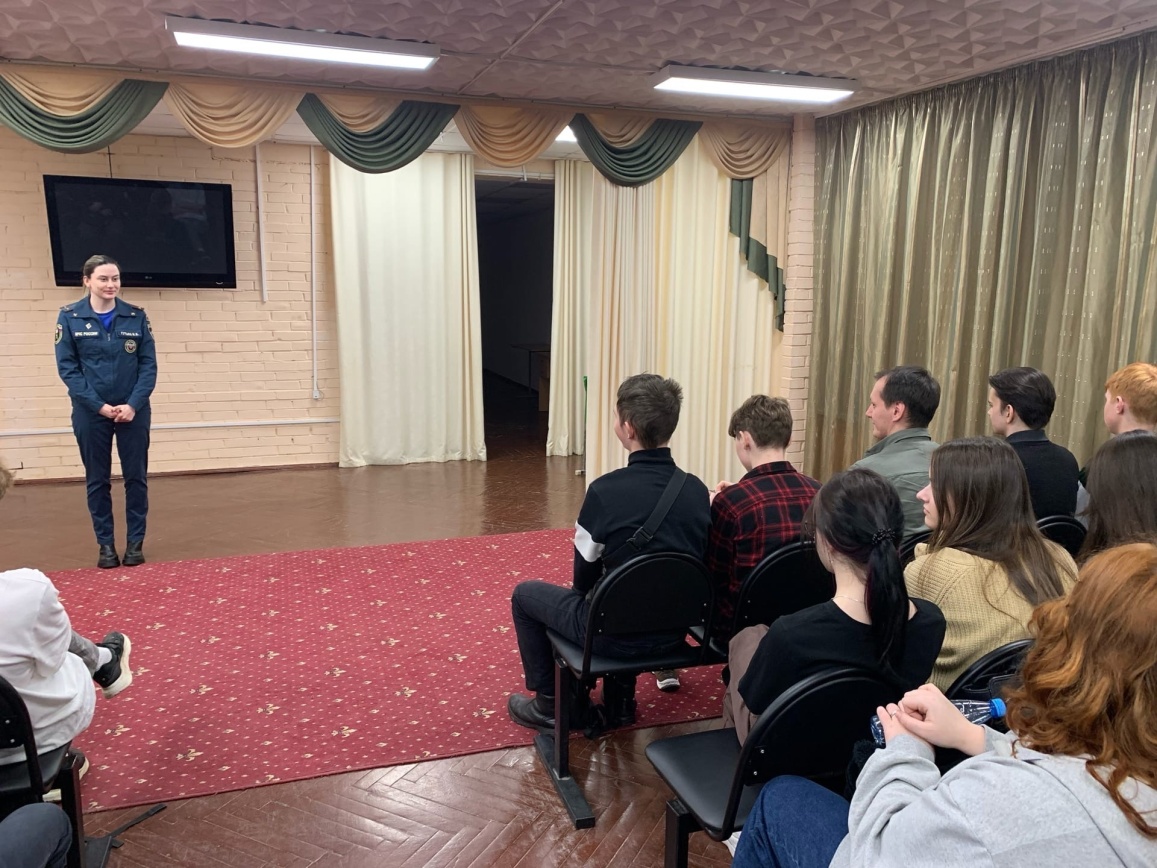 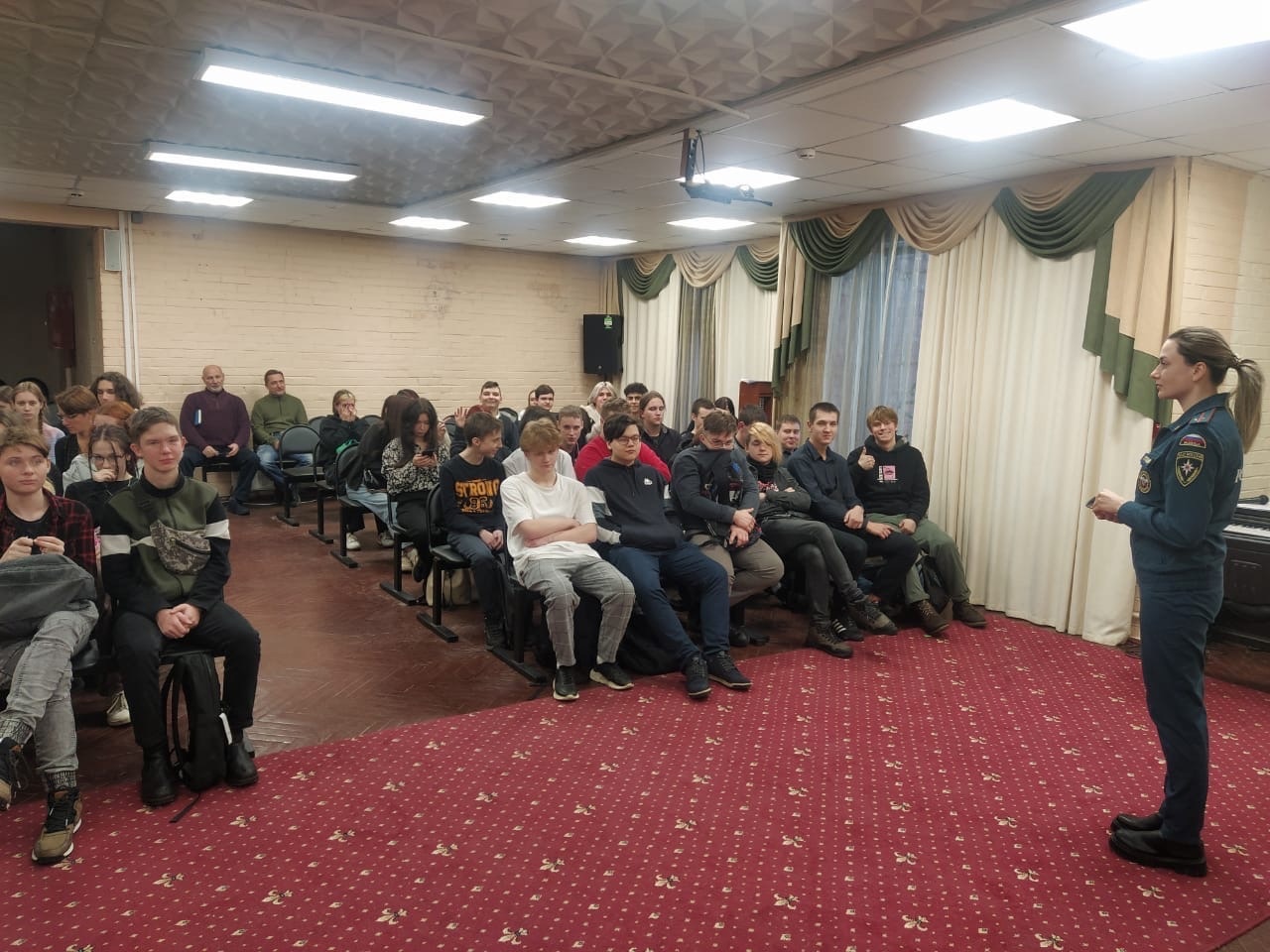 